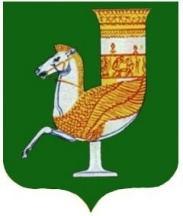 П О С Т А Н О В Л Е Н И ЕАДМИНИСТРАЦИИ   МУНИЦИПАЛЬНОГО  ОБРАЗОВАНИЯ «КРАСНОГВАРДЕЙСКОЕ СЕЛЬСКОЕ ПОСЕЛЕНИЕ»от  18.09.2023 г.  № 97  с. КрасногвардейскоеО внесении изменений в постановление администрации муниципального образования «Красногвардейское сельское поселение» № 44 от 19. 04. 2023 г. «Об утверждении реестра контейнерных площадок для твёрдых коммунальных отходов на территории муниципального образования «Красногвардейское сельское поселение»»	На основании заявления Нагоевой Раисы Васильевны и заключения Управления Федеральной службы по надзору в сфере защиты прав потребителей и благополучия человека по Республике Адыгея № 01-00-10/60-4223-2023 от 08.09.2023 г., в целях актуализации мест контейнерных площадок для твёрдых коммунальных отходов на территории муниципального образования «Красногвардейское сельское поселение», руководствуясь Уставом муниципального образования «Красногвардейское сельское поселение»ПОСТАНОВЛЯЮ:	1. Внести в постановление администрации муниципального образования «Красногвардейское сельское поселение» № 44 от 19. 04. 2023 г. «Об утверждении реестра контейнерных площадок для твёрдых коммунальных отходов на территории муниципального образования «Красногвардейское сельское поселение»» следующие изменения:Приложение № 1 дополнить пунктом 82 следующего содержания:2. Опубликовать настоящее постановление на официальном сайте администрации муниципального образования «Красногвардейское сельское поселение» www.krasnogvard.ru в информационно-телекоммуникационной сети «Интернет».3. Контроль за исполнением данного постановления возложить на начальника отдела по вопросам ЖКХ, благоустройства и дорожного хозяйства – Полоротова Д.А.4.    Настоящее постановление вступает в силу с момента его подписания. Глава муниципального образования «Красногвардейское сельское  поселение»                                     Д.В. Гавриш                                                         Проект подготовлен и внесен:Начальник отдела по вопросам ЖКХ,благоустройства и дорожного хозяйства                                    Д. А. ПолоротовСогласован:Ведущий специалист по работе с населением                        Ю.С. ШинкаренкоНачальник отдела правового сопровожденияи управления имуществом                                                             М.Э. Шхалахов82с.Красногвардейское, ул. Первомайская, д. 11 ЕНагоева Раиса Васильевнабетон1/0металл--пластик/1,1 м3даМагазин «Смешные цены «Одежда» (ИП Гулизаде Ниямеддин)